KLASA: 401-01/17-01/159URBROJ: 2182/01-4-3-1-17-06Šibenik, 25.10. 2017.Temeljem članka 28. stavka 1. Zakona o javnoj nabavi (NN 120/16), i članka 7. Pravilnika o provedbi postupaka jednostavne nabave, radova i usluga,Upravno vijeće DV Šibenska maslina na svojoj sjednici održanoj dana 25.listopada 2017, donijelo jePLAN JEDNOSTAVNE NABAVE ZA 2018. GODINUSredstva za realizaciju ovog plana nabave osigurana su iz sredstava: uplata roditelja, sredstva MZO za nadarenu djecu i djecu s teškoćama u razvoju za nabavu didaktikeRavnateljica DV Šibenska maslina													Predsjednica Upravnog vijeća:Maja Gulin															Edita AleksićDV ŠIBENSKA MASLINAUlica branitelja Domovinskog rata 2G, 22 000 Šibeniktel: 022 332 324; fax: 022 332 530; e-mail: djecji.vrtic@dv-simaslina@comRBRAČUNCPVEviden.broj nabaveNAZIV PREDMETA NABAVEPROCIJENJENA VRIJEDNOST NABAVE( s pdv-om)PROCIJENJENA VRIJEDNOST NABAVE( s pdv-om) POSTUPAK BAGATELNE NABAVESKLAPA LI SE UGOVOR ILI NARUDŽBENICAPLANIRANO TRAJANJE UGOVORANAPOMENA1.321155120000-701-2018Službenaputovanja40.000,0040.000,00Na poziv2.321380522000-902-2018Stručno usavršavanje35.000,0035.000,00Na poziv3.32211022800000-8 03-2018Uredski materijal48.000,0060.000,00Prikupljanje ponuda i na pozivNarudžbenica4.32212022100000-104-2018Literatura5.000,005.000,00Prikupljanje ponuda i na pozivNarudžbenica5.32214024513000-305-2018Materijal i sredstva za čišćenje36.000,0045.000,00Prikupljanje ponudaUgovor1. godina6.32216033710000-006-2018Higijenski materijal40.000,0050.000,00Prikupljanje ponudaUgovor1. godina7.322190  30199000-007-2018Ostali materijal za potrebe redovnog poslovanja8.000,0010.000,00Prikupljanje ponudaNarudžbenica8.32224015500000-308-2018Mlijeko i mliječni proizvodi143.000,00178.750,00Prikupljanje ponudaUgovor1. godina9.32224015812000-309-2018Kruh i kolači147.000,00165.375,00Prikupljanje ponudaUgovor1. godina10.32224015119000-510-2018Svježe meso- Junetina.131.000,00163.750,00Prikupljanje ponudaUgovor1. godina11.32224015113000-315111200-111-2018Svježe meso- svinjetina i teletina76.200,0095.250,00Prikupljanje ponudaUgovor1. godina12.32224015112000-612-2018Svježe meso – piletina i puretina119.000,00148.750,00Prikupljanje ponudaUgovor1. godina13.32224015130000-813-2018Suhomesnati proizvodi53.700,0067.125,00Prikupljanje ponudaUgovor1. godina14.32224015241400-314-2018Tuna u konzervi22.000,0027.500,00Prikupljanje ponudaUgovor1. godina15.3222401520000-615-2018Zamrznute namirnice68.000,0085.000,00Prikupljanje ponudaUgovor1. godina16.32224015300000-116-2018Voćei povrće182.000,00227.500,00Prikupljanje ponudaUgovor1. godina17.32224015890000-317-2018Ostali prehrambeni proizvodi150.000,00187.500,00Prikupljanje ponudaUgovor1. godina18.32214037000000-818-2018Didaktički materijal20.000,0025.000,00Prikupljanje ponudaNarudžbenica19.32234009135000-419-2018Gorivoi lož ulje80.000,00100.000,00Prikupljanje ponudaUgovor1. godina20.32231065300000-620-2018Energija160.000,00200.000,00Prikupljanje ponudaUgovor1. godina21.322450800000-321-2018Materijal i dijelovi za tekuće i investicijsko održavanje40.800,0051.000,00Prikupljanje ponudaUgovor1. godina22.322539000000-222-2018Sitni inventar20.000,0025.000,00Prikupljanje ponudaNarudžbenica1. godina23.322718110000-323-2018Službena i radna odjeća20.800,0026.000,00Prikupljanje ponudaUgovor1. godina24.3231164000000-624-2018Usluga telefona i pošte60.000,0075.000,00Prikupljanje ponudaUgovor1. godina25.323250000000-525-2018Usluge tekućeg i investicijskog održavanja140.000,00175.000,00Prikupljanje ponudaUgovor ili narudžbenica26.323322462000-626-2018Usluge promidžbe i informiranja800,001.000,00Prikupljanje ponudaNarudžbenica27.3234127-2018Komunalneusluge112.000,00140.000,00Prikupljanje ponudaUgovor ili narudžbenica1 godina28.323685100000-028-2018Zdravstvene usluge48.000,0060.000,00Prikupljanje ponudaUgovor1 godina29.3237292331210-529-2018Intelektualneusluge112.000,00140.000,00Na pozivUgovor1 godina30.323872000000-530-2018Računalne usluge8.000,0010.000,00Prikupljanje ponudaNarudžbenica31.323931-2018Ostale usluge (grafičke usluge, registracija vozila,usluge čuvanja imovine)14.400,0018.000,00Na pozivNarudžbenica32.329266510000-832-2018Premijeosiguranja20.800,0026.000,00Na pozivUgovor1. godina33.3299033-2018Ostali nespomenuti rashodi poslovanja1.600,002.000,00Na pozivNarudžbenica34.422139100000-334-2018Uredska oprema i namještaj20.000,0025.000,00Prikupljanje ponudaNarudžbenica35.422310  42510000-435-2018Oprema za održavanje i zaštitu2.400,003.000,00Na pozivNarudžbenica36.4227239000000-236-2018Uređaji, strojevi i oprema za ostalu namjenu56.000,0070.000,00Prikupljanje ponudaNarudžbenica37.426272268000-137-2018Ulaganja u računalne programe12.000,0015.000,00Prikupljanje ponudaNarudžbenica38.322237000000-838-2018Didaktika za djecu s posebnim potrebama i integriranu djecu18.750,0025.000,00Prikupljanje ponudaNarudžbenica39.422139100000-339-2018Uredska oprema i namještaj za djecu s posebnim potrebama i integriranu djecu22.400,0028.000,00Prikupljanje ponudaNarudžbenica41.321380522000-941-2018Stručno usavršavanje za djecu s posebnim potrebama i integriranu djecu5.000,005.000,00Na pozivNarudžbenica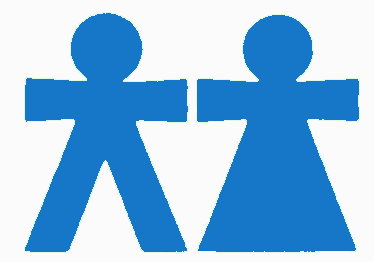 